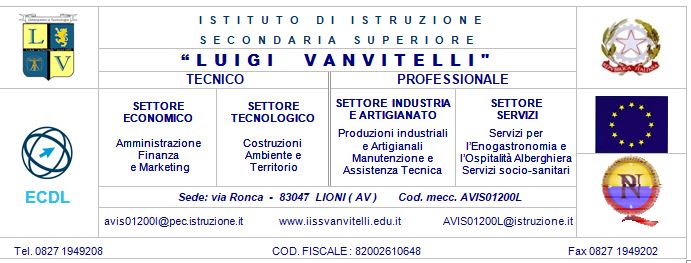 RICHIESTA RIMBORSO QUOTE PER USCITE DIDATTICHE E VIAGGI DI ISTRUZIONEA seguito del D.L. n. 22 dell’8 aprile 2020 recante “Misure urgenti di contenimento e gestione dell’emergenza epidemiologica COVID-19”, con il quale si sospendono tutte le uscite didattiche, le visite e i viaggi di istruzione per tutto il corrente anno scolastico, si comunica che i genitori potranno richiedere il rimborso delle quote versate per la partecipazione ai viaggi d’istruzione – uscite didattiche a.s. 2019/2020 non effettuati per l’emergenza Covid 19, utilizzando il modulo predisposto che si allega alla presente; lo stesso dovrà essere inviato alla seguente mail:
AVIS01200L@istruzione.it, debitamente compilato e firmato.
Si raccomanda la compilazione accurata del modello, in particolare del nome del richiedente che deve essere lo stesso dell’intestatario del conto corrente su cui erogare la somma da restituire.
Si fa presente che i rimborsi potranno essere effettuati dopo le apposite verifiche di segreteria.Allegare alla richiesta:
1. Copia del documento di identità dell’intestatario del conto/richiedente
2. Copia del Codice Fiscale
3. Copia del/dei versamento/i effettuato/i da rimborsareGrazie per la collaborazione.SI ALLEGA MODELLO PER LA RICHIESTA                                                                                                        Al Dirigente Scolastico                                                                                                     dell'I.I.S.S "Luigi Vanvitelli"Oggetto: Viaggi di Istruzione/uscite didattiche A.S. 2019/20 – Richiesta Rimborso per disposizioni COVID-19Il/la sottoscritto/a _____________________________________________________________________________
nato/a a __________________________ il ____________________ residente in __________________________
via/Piazza _______________________________Codice Fiscale________________________________________genitore dell’alunno/a  __________________________________________________ frequentante la classe ________________ plesso _______________________________________________ di codesto IstitutoCHIEDE Il rimborso di € _______________, (in lettere) ________________________________________/00, per  mancata effettuazione : uscita didattica   viaggio di istruzione  a _________________________________________________________________________________________ A tal fine comunica le proprie coordinate bancarie:
Intestatario del conto ___________________________________________________________________________________________Istituto di Credito _______________________________________________________________________________
Codice IBAN (27 caratteri):___________________________________________________________(Si prega di verificare con attenzione il Codice IBAN, da trascrivere con grafia chiara)Allegare alla richiesta:
1. Copia del documento di identità dell’intestatario del conto
2. Copia del Codice Fiscale
3. Copia del/dei versamento/i effettuato/i da rimborsare.luogo______________data____________						Il richiedente ___________________________________